ПЛОВДИВСКИ УНИВЕРСИТЕТ „ПАИСИЙ ХИЛЕНДАРСКИ”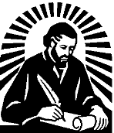 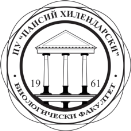 БИОЛОГИЧЕСКИ ФАКУЛТЕТ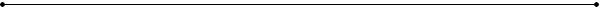 Пловдив, 4000, ул. „Тодор Самодумов“ № 2, https://bio.uni-plovdiv.bgЗАЯВКА  ЗА  ОТБОРНО УЧАСТИЕ В УЧЕНИЧЕСКО СЪСТЕЗАНИЕ „ПЪТЕШЕСТВИЕ В БИОЛОГИЯТА“ – ІІ ЕТАП 25 март 2023 година_____________________________________________________________________________,(наименование на учебното заведение)_____________________________________________________________________________(адрес на учебното заведение: град, улица, телефон и e-mail за връзка)* Забележки: Попълвайте класа с арабски цифри, без буквата на паралелката. Всеки отбор се състои от трима участници. Всяко училище може да участва САМО с един отбор.Учител:_______________________________________________, тел.___________________        (име и фамилия на учителя, ръководител на участниците)Моля, изпращайте вашите заявки за участие до 17.03.2023 г. (17:00 часа) на e-mail: biocompetition_pu_2023@abv.bgАко в периода на състезанието желаете съдействие за настаняване в къща за гости или хотел, с които ПУ „Паисий Хилендарски“ има сключени договори, моля, отбележете срещу съответната дата (в таблицата по-долу) броя на учениците и учителите, които ще нощуват. Цената за една нощувка, за един човек варира между 25.00 и 60.00 лева.№Трите имена на ученикаКласТелефон за връзкаДатаБрой ученици и учители24.03.2023 г25.03.2023 г.